Bibliographic Information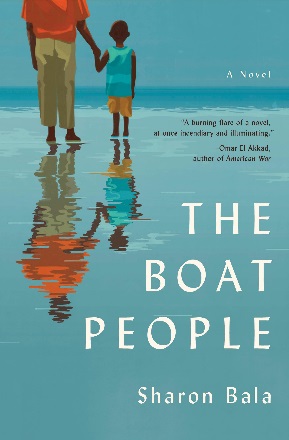  Objective & SummaryThis incredibly relevant title has caught the attention of the International Sales Team at Penguin Random House as many countries around the world are struggling with displacement while others are finding themselves in the midst of a refugee crisis. We would like to suggest this title for the One World, One Book program – a premium global marketing and sales program.  The below marketing plan will help the title get the attention it deserves. Only a handful of titles are internationally relevant enough to be admitted into the program each year. Key markets for the title are Germany, France, Singapore & Malaysia, the Philippines, Saudi Arabia, United Arab Emirates, Australia & New Zealand, the Netherlands and the UK.Campaign Elements Pre-pubAnnouncement of title as the first 2018 “One World, One Book” November 2nd, 2017Buzz-building among our accounts with sell sheet and global marketing planAd bookings in distributor catalogs, including Libri’s Just the BestLarge galley mailing of 200 to 300 galleys with personal letter to accounts and influencersCollection of international book seller quotes to add to back cover of export editionEstablish “account embassadors” in each territoryGoodreads Giveaway campaign leading up to on-saleNetgalley widget or pre-order campaignLine-up international media including author interviewsOpen market media pitches NY team, publicists on the ground in Singapore & MalaysiaUK media pitches UK-based publicistAustralia & NZ pitches ANZ teamOffer author Q&A’s to accountsOn saleIn-store display and promotions:Paid prime in-store placementPaid window displaysAirport promotionsPosters, bookmarks and other in-store merchandising upon requestMarketing Push:Signed copies for giveaways and promotionsPaid online banner ads on account’s etailer sitePaid print ads in account communicationGoogle Ad campaigns linking to account websiteAmazon.de, and Amazon.fr coop promotionsGlobal blogtourBoosted Facebook Posts to readers of Readers of Khaled Hosseini and Chris Cleave PublicityPitch title to PRH’s extensive international media contact baseLeverage author’s networkInterviews & book reviews around the worldInternational publicity tour including visit to the PhilippinesPost On SaleSustained Push throughout 2018Tie-in events to author’s international travel schedule, if possibleHighlight title at all 2018 International Book FairsPitch author visits to all international Literary FestivalsShare and boost account success stories through social media channelsTrack sales of translation rights, focus promotions on countries with local language editionsFor more information or to receive your galleys and customized marketing plan please contact Christine Swedowsky at cswedowsky@penguinrandomhouse.com.